Рассказ - эссе «Моя педагогическая находка»Представляю вашему вниманию, свою педагогическую находку: «Сторителлинг как эффективный метод речевого развития дошкольников». Проблема развития речи - одна из самых острых в современном образовании. У современных детей очень часто встречаются нарушения в развитии речи. Во многом это связано с тем, что в жизни дошкольников становится все меньше вербального общения. Игры всё больше заменяют всевозможные гаджеты. Как помочь современным детям? Я решила подбирать современные, интересные методики, технологии. Моё внимание привлек интерактивный метод -  сторителлинг. Он заинтересовал меня тем, что помогает не только развить речь ребёнка, но и раскрывает его творческие способности, развивает познавательный интерес, помогает поверить в себя, уверенно чувствовать среди сверстников. Сторителлинг  - рассказывание историй – искусство создавать яркие и запоминающиеся  истории. В русском языке есть синоним этого термина – «сказительство», то есть повествование сказок, былин, притч, мифов и т.д. Методику сторителлинга разработал глава крупной международной компании Д. Армстронг. По его мнению, истории, рассказанные от своего имени, легче воспринимаются слушателями, они увлекательнее и интереснее, чем читаемая книга. В педагогике сторителлинг является техникой сочинения  историй с определённой структурой и интересным героем. Задачи сторителлинга – захватить внимание детей и удерживать его в течении всего повествования, вызвать симпатию к герою, донести основную мысль истории. Данный метод не требует затрат и может быть использован в любом месте и в любое время.  Данную технику я  применяю как на индивидуальных, так и на подгрупповых занятиях, где каждая лексическая тема может раскрываться историей в картинках. Техника сторителлинга очень многогранная, многоцелевая, решающая много обучающих, развивающих и воспитательных задач. За основу техники берут «Кубики историй». Взяв эту оригинальную версию игры, я решила сделать свои «Кубики историй». Для  этого я взяла простые кубики (деревянные, пластмассовые, картонные), клей, ножницы и картинки. Подобрала красочные предметные и сюжетные картинки и обклеила ими грани кубиков, в этой работе мне активно помогали и сами дети, мы сложили наборы кубиков в красивые шкатулки, яркие мешочки. Так получилась замечательная и увлекательная игра для детей. С помощью «Кубиков историй» можно не только сочинять истории, но и играть в разнообразные речевые игры, которые разрабатываю сама. Коллекция кубиков и игр постоянно пополняется. Ребенок достает из «волшебного мешочка» кубик, бросает его, и в  зависимости от выпавшего изображения начинает рассказывать невероятную историю, затем следующий игрок достает и бросает кубик и продолжает историю, не теряя нить рассказа. Таким образом, плавно переходя от одной картинки к другой, дети  сочиняют необычные смешные, а иногда и грустные истории. Как у каждой игры у неё есть свои правила. Они просты и легко запоминаются детьми. Сначала составляем историй по очереди. Например, первый кубик бросил ребёнок, а следующий - воспитатель, и т.д. Таким образом, я направляю и корректирую сюжетную линию. Уже после нескольких игр дети начали составлять небольшие истории, понимая, как интерпретировать и связать картинки в сюжетную линию, как начинать и заканчивать повествование. Существуют еще примеры игр с применением сторителлинга: «Снежинки историй», «По следам историй», «История в капсулах», «Волшебный сундучок», «Дорожные знаки рассказывают истории», «Сказка из бобин из скотча», «Путешествие по сказкам», «Сказочные звезды», «Волшебное дерево», «Необычное гнездо», «Волшебные лужицы». Сочиняя истории, дети проживают их, приобретают способность мысленно действовать в воображаемых обстоятельствах. Это раскрепощает застенчивых, делает робких - смелыми, молчаливых - разговорчивыми, повышает настроение, ведь сочинять рассказы – не только полезно, но и очень увлекательно. Техника «сторителлинга», которая лежит в основе игры «Кубики историй», открывает уникальную возможность для развития связной речи детей, воображения, коммуникативных компетенций детей. 19 слайд.  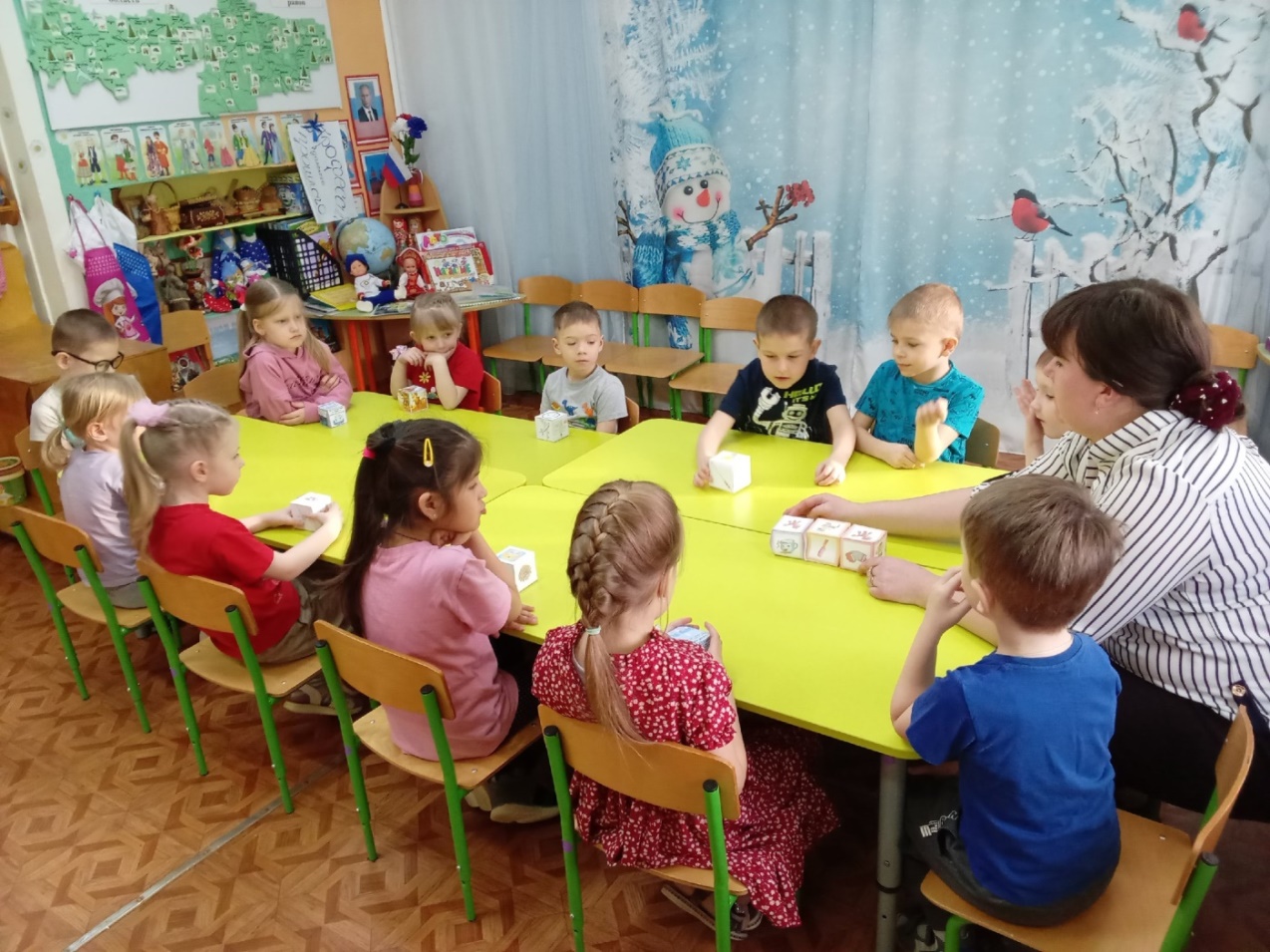 